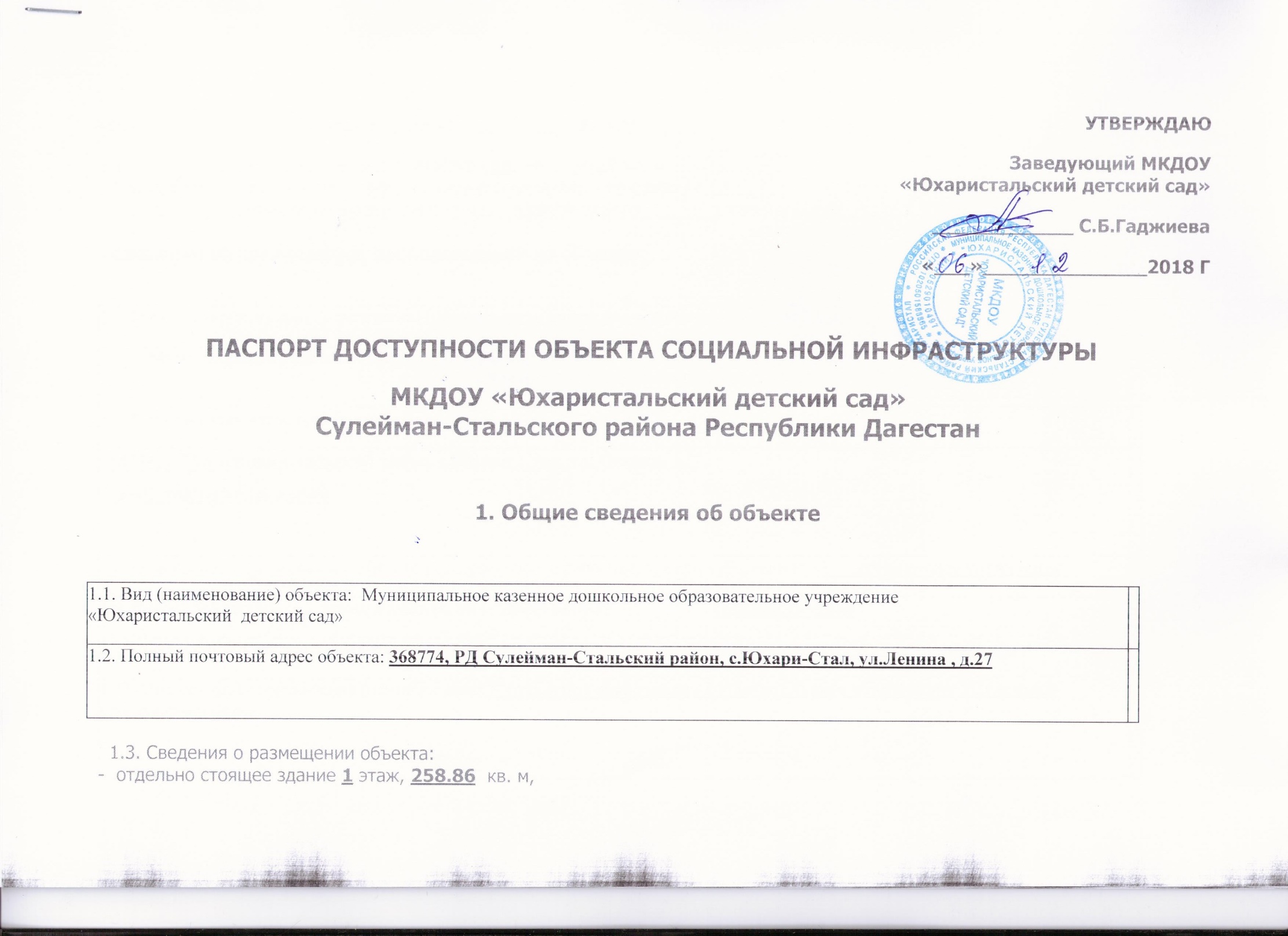  -часть здания __________ этажей (или на ___________ этаже), _________ кв. м,- наличие прилегающего земельного участка (да, нет), 3029 кв. м
    1.4. Год постройки здания 1967 , последнего капитального ремонта _2004_____
    1.5. Дата предстоящих плановых ремонтных работ: текущего _______, капитального _ __
 
    Сведения об организации, расположенной на объекте
 2. Характеристика деятельности организации на объекте (по обслуживанию населения)                                                                    3. Состояние доступности объекта                                                                                                                                                    3.3. Организация доступности объекта для инвалидов - форма обслуживания <*>
 <**> указывается один из вариантов ответа: "А" (доступность всех зон и помещений - универсальная); "Б" (специально выделенные для инвалидов участки и помещения); "ДУ" (дополнительная помощь сотрудника, услуги на дому, дистанционно); "Нет" (не организована доступность);                                                                                                                                                                                                       3.4. Состояние доступности основных структурно-функциональных зон
    <*> Указывается: ДП - доступно полностью (доступность для всех категорий инвалидов и других маломобильных групп населения); ДЧ - доступно частично (достигаемость мест целевого назначения для отдельных категорий инвалидов); ДУ - доступно условно (организация помощи сотрудниками учреждения (организации) или иной альтернативной формы обслуживания (на дому, дистанционно и др.)); Нет - недоступно (не предназначен для посещения инвалидами и другими маломобильными группами населения);
    <**> указывается худший из вариантов ответа.
 
    3.5. Итоговое заключение о состоянии доступности объекта социальной инфраструктуры(ОСИ): ДЧ –В (доступно частично всем)4. Управленческое решение (проект) 
    4.1. Рекомендации по адаптации основных структурных элементов объекта:
     <*> Указываются конкретные рекомендации по каждой структурно-функциональной зоне.
 4.2.Период проведения работ_________по 2019 г   в рамках исполнения Акта обследования от __________________________________________                                (указывается наименование документа: программы, плана)  4.3. Ожидаемый результат (по состоянию доступности) после выполнения работ по адаптации объекта _Доступно всем полностью с дополнительной организацией альтернативной формы обслуживания  - на дому для инвалидов, не имеющих возможности передвигаться4.4. Для принятия решения требуется, не требуется (нужное подчеркнуть):   Согласование____________________________________________________________________________Имеется заключение уполномоченной организации о состоянии доступности объекта (наименование документа и выдавшей его организации, дата), прилагается__________________________нет_________________________________________4.5. Информация направлена в(наименование территориального отраслевого исполнительного органа государственной власти Сулейман-Стальского района)для размещения в автоматизированной информационной системе "Доступная среда Сулейман-Стальского района".Заведующая___МКДОУ «Юхаристальский детский сад»:_______________________________Гаджиева С.Б.Руководитель объекта (должность                                          (подпись)                                         Ф.И.О. дата 06.12.20181.6. Название организации (учреждения) (полное юридическое наименование - согласно Уставу, краткое наименование)Муниципальное казенное дошкольное образовательное учреждение «Юхаристальский детский сад»,   МКДОУ «Юхаристальский детский сад»  1.7. Юридический адрес организации (учреждения), телефон, e-mail368774, РД Сулейман-Стальский район, с.Юхари-Стал, ул. Ленина, д.27,  e-mail: yukharistal@mail.ru1.8. Основание для пользования объектом (оперативное управление, аренда, собственность)      оперативное управление  1.9. Форма собственности (государственная, негосударственная)	государственная  1.10. Территориальная принадлежность (федеральная, реги6ональная, муниципальная)	муниципальная 1.11. Вышестоящая организация (наименование) Управление образования муниципального образования «Сулейман-Стальский район»1.12. Адрес вышестоящей организации, другие координаты (полный почтовый адрес, телефон, e-mail)368760, РД Сулейман-Стальский район, с.Касумкент, ул. Ленина, s.stalskoe.uo@yandex.ru                                 2.1. Сфера деятельности (здравоохранение, образование, социальная защита, физическая культура и спорт, культура, связь и информация, транспорт, жилой фонд, потребительский рынок и сфера услуг, места приложения труда (специализированные предприятия и организации, специальные рабочие места для инвалидов)) образование 2.2.Виды оказываемых услуг дошкольное образование2.3. Форма оказания услуг: (на объекте, с длительным пребыванием, с проживанием, на дому, дистанционно) на объекте 2.4. Категории обслуживаемого населения по возрасту: (дети, взрослые трудоспособного возраста, пожилые; все возрастные категории)  дети 2.5. Категории обслуживаемых инвалидов: инвалиды на коляске, инвалиды с патологией опорно-двигательного аппарата, по зрению, по слуху, с умственной отсталостью нет2.6. Плановая мощность: посещаемость (количество обслуживаемых в день), вместимость, пропускная способность  822.7. Участие в исполнении индивидуальной программы реабилитации инвалида, ребенка-инвалида (да, нет) нет3.1.Путь следования к объекту пассажирским транспортом (описать маршрут движения с использованием пассажирского транспорта)  3.2.Путь к объекту до ближайшей остановки пассажирского транспорта 10 метров3.2.1.Расстояние до объекта от остановки транспорта 1-2 мин3.2.2. Время движения (пешком) 5  минут3.2.3. Наличие выделенного от проезжей части пешеходного пути (да, нет)  нет 3.2.4. Перекрестки: нерегулируемые; регулируемые, со звуковой сигнализацией, таймером; нет нет3.2.5. Информация на пути следования к объекту: акустическая, тактильная, визуальная; нет  нет3.2.6. Перепады высоты на пути (съезды с тротуара): есть, нет (описать)	есть(у входа от калитки лестница 10 метр.) Их обустройство для инвалидов на коляске: да, нет (описать)    нетN строкиКатегория инвалидов (вид нарушения)Вариант организации доступности объекта (формы обслуживания) <**>1Все категории инвалидов и маломобильных групп населения 2в том числе инвалиды:3передвигающиеся на креслах-колясках«ВНД»4с нарушениями опорно-двигательного аппарата"ДУ" 5с нарушениями зрения"ДУ" 6с нарушениями слуха"ДУ" 7с умственными нарушениями"ДУ" N п/пОсновные структурно-функциональные зоныСостояние доступности для основных категорий инвалидов <*>Состояние доступности для основных категорий инвалидов <*>Состояние доступности для основных категорий инвалидов <*>Состояние доступности для основных категорий инвалидов <*>Состояние доступности для основных категорий инвалидов <*>Состояние доступности для основных категорий инвалидов <*>N п/пОсновные структурно-функциональные зоныКОСГУДля всех категорий маломобильных групп населения <**>N п/пОсновные структурно-функциональные зоныдля передвигающихся на креслах-коляскахс другими нарушениями опорно-двигательного аппаратас нарушениями зренияс нарушениями слухас умственными нарушениямиДля всех категорий маломобильных групп населения <**>123456781.Территория, прилегающая к зданию (участок)ДПДПДПДПДПДП2.Вход (входы) в зданиеДЧДЧДЧДЧДЧДЧ3.Путь (пути) движения внутри здания, включая пути эвакуацииДЧДЧДЧДЧДЧДЧ4.Зона целевого назначения здания (целевого посещения объекта)ДЧДЧДЧДЧДЧДЧ5.Санитарно-гигиенические помещенияНЕТДЧДЧДЧДЧДЧ6.Система информации и связи (на всех зонах)НЕТНЕТНЕТНЕТНЕТНЕТN п/пОсновные структурно-функциональные зоныРекомендации по адаптации объекта (вид работы)Рекомендации по адаптации объекта (вид работы)Рекомендации по адаптации объекта (вид работы)Рекомендации по адаптации объекта (вид работы)N п/пОсновные структурно-функциональные зоныне нуждается (доступ обеспечен)ремонт (текущий, капитальный); оснащение оборудованиеминдивидуальное решение с техническими средствами реабилитациитехнические решения невозможны - организация альтернативной формы обслуживания1234561.Территория, прилегающая к зданию (участок) Ремонт дорожек2.Вход (входы) в здание Капитальный ремонт3.Путь (пути) движения внутри здания, включая пути эвакуацииКапитальный ремонт4.Зона целевого назначения здания (целевого посещения объекта) Капитальный ремонт5.Санитарно-гигиенические помещения Капитальный ремонт6.Система информации и связи (на всех зонах) Текущий ремонт7.Пути движения к объекту (от остановки транспорта) Текущий ремонт8.Все зоны и участки Организация альтернативной формы обслуживания - на дому для инвалидов, не имеющих возможность передвигаться